Name_______________________________Period____Date_________Physical Science Guided NotesScientific MethodScientific MethodScientific InquiryScience assumes the natural world is_______________________________Goals of science are to:___________________________ in natureUse the knowledge for ___________________________Science does ____________have to be done in a _____________________ ____________ or order but does need certain parts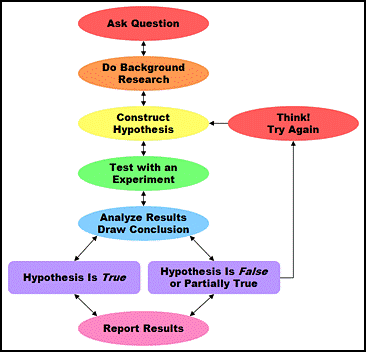 The scientific method is based on the following steps: _____________________________________________________________ __________________________________________________________________________________________________________________________The factors that affect a phenomenon are called ________________________________________________:________________________________________(ex. Amount of fertilizer used on plants)___________________________:______________________________ ___________________________________________ (ex. Growth in plants)_____________/Controls:all factors that are _________________ __________________in the experiment so other variables can be studied.Hypothesis vs Theory vs LawA ________________________ is a ______________________________ to a question based on _________________________________It can be _______________________________________ based on ___________ gathered from an experiment.A Scientific ___________________ is an _____________for a phenomenon or _________________ that is widely supported by a large body of dataElevated to theory only after many tests and multiple types of experimentsThe ______________A scientific __________ is a summary of many experimental results and observations.Tells ________________________________________________The action-you know an apple will fall if you drop itA law does NOT tell you WHY it happens; that’s the theory